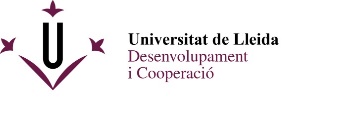 Lleida,       de              de  2022FORMULARI MODALITAT 2: MOBILITAT CURRICULAR I SOLIDÀRIA (document annex número 3)1. Títol de la mobilitat  2. Descripció detallada de l’activitat a realitzar per part de la persona sol·licitant dins del pràcticum, TFM, treballs de fi de grau o acció solidària3. Justificació de l'existència de contactes previs i acceptació de l'acció per part de les persones beneficiàries (titulars de drets) a través de correu electrònic o carta de l’entitat del país de destí4. Memòria de l'experiència de les persones sol·licitants en temes de solidaritat i cooperació.5. Llistat de cursos, mínim un, de formació en cooperació i EpD: hores, any de realització..(en cas que no se’n pugui acreditar cap, és obligatori cursar el que ofereix la unitat de Desenvolupament i Cooperació)6. Justificació de la repercussió del projecte: com es transmetrà l'experiència i els resultats del projecte a la UdL i a l'àrea d'influència de Lleida.7.  Memòria econòmica de les despeses previstes a realitzar8. Carta d’acceptació de tutoratge d’un membre del PDI de la UdL, en el cas de la mobilitat curricular9.  Objectius de Desenvolupament Sostenible (ODS) i Meta en els que s’emmarca el projecte10. Annexos i altres consideracions que es jutgin oportunes